	   Sunday, December 21, 2014	   Monday, December 22, 2014	   Tuesday, December 23, 2014	   Wednesday, December 24, 2014	   Thursday, December 25, 2014	   Friday, December 26, 2014	   Saturday, December 27, 20146:00AMHome Shopping  Shopping program.6:30AMHome Shopping  Shopping program.7:00AMTomorrow's World: You Can Prove That God Exists    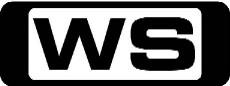 Religious program.PG7:30AMLeading The Way: Why Did Jesus Come From Heaven?    Religious program.PG8:00AMDavid Jeremiah: Why Peace On Earth?    Religious ProgramPG8:30AMHome Shopping  Shopping program.9:00AMHome Shopping  Shopping program.9:30AMDownsize Me: Brenda Hancock (R)  32 year old Brenda is hoping that in only 8 weeks, diet expert Damian Kristof and fitness trainer Lee-Ann Wann will whip her flabby body back into shape and put her on the path to lifelong good health.PG10:30AMDownsize Me: David Eades (R)  A 39 year old company director and his big belly are downsizing this week as nutrition guru Damian and tough trainer Lee-Anne swap his diet of death with an 8 week dose of healthy eating and exercise.PG11:30AMBazaar: Berlin (R)    Visit Berlin, a fantastic shopping destination and explore some of the city's highlights for the shopaholic.G12:00PMTreks in a Wild World: Gauley River, Virginia / Sangre De Cristos, Colorado (R)  Bradley Cooper joins kayakers and river rafters to adventure down the Gauley, while Holly Morris travels by packhorse through the Sangre de Cristo mountains.PG12:30PMTreks in a Wild World: Manatee In Florida / King's Canyon, California (R)  Holly Morris searches the waters of Florida's natural springs for a very rare mammals, while Cristina LaMonica is tasked with finding her way out of the spectacular King's Canyon.PG1:00PMTravel Oz: Murray River Kayak To Hume Weir (R) 'CC'    Join Greg Grainger as he explores the most breathtaking scenery, unique cultures and amazing wildlife around Australia.PG1:45PMTravel Oz: Hamilton Island (R) 'CC'    Join Greg Grainger as he explores the most breathtaking scenery, unique cultures and amazing wildlife around Australia.PG2:30PMFind Me A Home    **PREMIERE**Details TBA.PG3:30PMLife After People: The Bodies Left Behind (R) 'CC'    Investigate what might happen in a post- human world. Will anyone survive to reach a king of immortality or will we be outlived by artworks like the Statue of Liberty or the Sistine Chapel?PG4:30PMSpace Race: Race For Survival    Both the Americans and Soviets are planning manned space flight. After difficulties and failures on both sides, the Soviets succeed in putting Yuri Gagarin into space first. Starring RICHARD DILLANE, STEVE NICOLSON, JOHN WARNABY, RAVIL ISYANOV and RUPERT WICKHAM.PG  (A,L)5:30PMCommand Centre: The Panama Canal, Panama City (R)    Discover how Panama Canal - one of the largest canals in the world - moves nearly 14,000 vessels a year between Pacific and Atlantic, shaving off up to two weeks of travel time.PG6:30PMNew Zealand From Above: Southern North Island and Volcanic Plateau    **NEW EPISODE**Take a look at the wild and rugged land of the North Island, backdrop for the Land Of Shadow in the Lord Of The Rings trilogy.G7:30PMEscape To The Country: Cotswolds (R)     **DOUBLE EPISODE**Denise Nurse is in the Cotswolds on a romantic house hunt, helping to bring together a couple whose long distance relationship has become too much too bear.G8:30PMEscape To The Country: Shropshire     **NEW EPISODE**Jules Hudson goes property hunting in Shropshire with a couple in search of a rural hideaway. On the way, he discovers the softer side of Shropshire's industrial heritage.G9:30PMNick Knowles Original Features: Mid Terrace Miner     **NEW EPISODE**A young IT worker tackles the renovation of his ex- miner's cottage near Manchester. As this DIY novice attempts to transform the drab decor of his home, Nick helps out with some great design ideas.G10:30PMHomes Under The Hammer     **NEW EPISODE**Martin & Lucy visit a property in Cornwall, a terraced house in Kent and an ex-holiday home in County Durham.G11:30PMAlaska Wing Men: Convict On Board   In the areas of Alaska where aircraft is the only way in or out, pilots survive by using their skills and instincts to tame the turbulent skies and treacherous terrain.PG 12:30AMSpace Race: Race For Survival    (R)Both the Americans and Soviets are planning manned space flight. After difficulties and failures on both sides, the Soviets succeed in putting Yuri Gagarin into space first. Starring RICHARD DILLANE, STEVE NICOLSON, JOHN WARNABY, RAVIL ISYANOV and RUPERT WICKHAM.PG  (A,L)1:30AMCommand Centre: The Panama Canal, Panama City (R)    Discover how Panama Canal - one of the largest canals in the world - moves nearly 14,000 vessels a year between Pacific and Atlantic, shaving off up to two weeks of travel time.PG2:30AMBazaar: Berlin (R)    Visit Berlin, a fantastic shopping destination and explore some of the city's highlights for the shopaholic.G3:00AMTreks in a Wild World: Gauley River, Virginia / Sangre De Cristos, Colorado (R)  Bradley Cooper joins kayakers and river rafters to adventure down the Gauley, while Holly Morris travels by packhorse through the Sangre de Cristo mountains.PG3:30AMTravel Oz: Murray River Kayak To Hume Weir (R) 'CC'    Join Greg Grainger as he explores the most breathtaking scenery, unique cultures and amazing wildlife around Australia.PG4:15AMTravel Oz: Hamilton Island (R) 'CC'    Join Greg Grainger as he explores the most breathtaking scenery, unique cultures and amazing wildlife around Australia.PG5:00AMDownsize Me: Brenda Hancock (R)  32 year old Brenda is hoping that in only 8 weeks, diet expert Damian Kristof and fitness trainer Lee-Ann Wann will whip her flabby body back into shape and put her on the path to lifelong good health.PG6:00AMHome Shopping  Shopping program.6:30AMHome Shopping  Home Shopping7:00AMHairy Legs: Jevan's Head / Budgie Breakout 'CC'    Hairy decides to boost Jevan's confidence by using fairy magic to get inside his mind! Then the family's pet budgerigar escapes and it's all Hairy's fault!C7:30AMTashi: The Mixed Up Monster / Tashi Gets Bamboozled 'CC'    When techno-genius Jack goes to stay with his daring cousin Tashi, nothing can prepare him for the wild adventures that Tashi has in store for him.C8:00AMPipsqueaks: Balloon Fun / Different Gloves 'CC'    Follow the adventures of four furry creatures called the Pipsqueaks, who live in a huge adventure playground. They sing, dance, laugh and learn.P8:30AMHarry's Practice (R) 'CC'    Join Dr Harry Cooper and Dr Katrina Warren for everything you need to know about animals.G9:00AMHome And Away - The Early Years (R) 'CC'  Greg has new hope for reconciliation with Bobby. Shane discovers the true identity of the underwear thief. Starring NICOLLE DICKSON, ROSS NEWTON and DIETER BRUMMER.PG9:30AMShortland Street    A fast-paced medical drama that centres around the lives and loves of the staff and their patients.PG  (V,A)10:00AMMen Behaving Badly: Rent Boy (R) 'CC'  Gary's dreams of a lads' night out are shattered when Tony's sexuality is put in doubt. Starring MARTIN CLUNES, NEIL MORRISEY, CAROLINE QUENTIN, LESLIE ASH and IAN LINDSAY.PG10:30AMFather Ted: And God Created Woman (R) 'CC'  Novelist Polly Clarke comes to the Island and Ted falsely believes she has fallen for him. Will it be a new life for Ted? Or will Polly decide to give it all up and become a nun? Starring DERMOT MORGAN, ARDAL O'HANLON, FRANK KELLY, PAULINE MCLYNN and GEMMA CRAVEN.PG  (L,S)11:00AMNick Knowles Original Features: Mid Terrace Miner    (R)A young IT worker tackles the renovation of his ex- miner's cottage near Manchester. As this DIY novice attempts to transform the drab decor of his home, Nick helps out with some great design ideas.G12:00PMNew Zealand From Above: Southern North Island and Volcanic Plateau    (R)Take a look at the wild and rugged land of the North Island, backdrop for the Land Of Shadow in the Lord Of The Rings trilogy.G1:00PMEscape To The Country: Somerset (R)    Jonnie Irwin is in Somerset helping a couple of ex-pats find their dream home and with their worldly possessions arriving in a 40 foot container from Australia any day, the pressure is on.G2:00PMEscape To The Country: Shropshire   (R)Jules Hudson goes property hunting in Shropshire with a couple in search of a rural hideaway. On the way, he discovers the softer side of Shropshire's industrial heritage.G 3:00PMMen Behaving Badly: Rent Boy (R) 'CC'  Gary's dreams of a lads' night out are shattered when Tony's sexuality is put in doubt. Starring MARTIN CLUNES, NEIL MORRISEY, CAROLINE QUENTIN, LESLIE ASH and IAN LINDSAY.PG3:30PMFour In A Bed: Orles Barn (R)    The final B and B of the week is the 5 star Orles barn, where luxury the luxurious setting is all a matter of taste.PG4:00PMFour In A Bed: Winner Announced (R)    The competition comes to a climax as the 4 B&Bers meet for a final time to settle some scores and find out who has been crowned best value for money.PG4:30PMFour Rooms    The four dealers are tempted by a scooter signed by the 'Modfather' Paul Weller, two Spitting Image puppets and an original telegraph about the Titanic sinking.PG5:30PMHomes Under The Hammer    Martin & Lucy visit a property in Cornwall, a terraced house in Kent and an ex-holiday home in County Durham.G6:30PMDealers Put Your Money Where Your Mouth Is: David v. Philip: UK Antique     **NEW EPISODE**Phil Serrell takes on David Harper to see who can make the most money at an antiques fair.PG7:30PMCities of the Underworld: Prophecies From Below: Jerusalem (R)    Once considered the literal centre of the world, Jerusalem has also been at the centre of prophetic revelations, from the outcome of bloody wars to the birth of saviours.PG8:30PMJudge John Deed: Defence Of The Realm (R) 'CC'    Deed's fellow judges turn against him for his indiscretion with a Claimant. He is temporarily exiled to lecture at the University of Warwick. Guest starring JOHN SESSIONS. Starring MARTIN SHAW, JENNY SEAGROVE, SIR DONALD SINDEN, LOUISE CLEIN and CAROLINE LANGRISHE.M  (V)10:45PMWaking The Dead: Undertow - Part 1 (R) 'CC'    The team is convinced that a non-violent criminal about to be released from prison committed a series of murders, but can they prove it? Starring TREVOR EVE, SUE JOHNSTON, WIL JOHNSON, ESTHER HALL and FELICITE DU JEU.AV  (V)11:50PMPrivate Practice: Two Steps Back (R) 'CC'    Cooper and Charlotte try to forgive and forget after revealing secrets in therapy. Meanwhile, one of Sheldon's patients claims to have multiple personality disorder. Then, Naomi and Sam treat a pregnant teen who has Down Syndrome. Starring KATE WALSH, TIM DALY, AUDRA MCDONALD, PAUL ADELSTEIN and KADEE STRICKLAND.M12:50AMMurder In Mind: Passion    Call centre employee Jane Saunders becomes obsessive about her married boss Stephen Croft and devises a murderous plan to have him to herself. Starring PAULINE QUIRKE, MARK WOMACK, LUCY DAVIS, REBECCA EGAN and RACHAEL JOSEPH.M  (V)2:00AMThe Real Seachange (R) 'CC'    See families, couples and singles quit their jobs, sell their houses and take the biggest risk of their lives.PG2:30AMFour In A Bed: Orles Barn (R)    The final B and B of the week is the 5 star Orles barn, where luxury the luxurious setting is all a matter of taste.PG3:00AMFour In A Bed: Winner Announced (R)    The competition comes to a climax as the 4 B&Bers meet for a final time to settle some scores and find out who has been crowned best value for money.PG3:30AMHarry's Practice (R) 'CC'    Join Dr Harry Cooper and Dr Katrina Warren for everything you need to know about animals.G4:00AMFather Ted: And God Created Woman (R) 'CC'  Novelist Polly Clarke comes to the Island and Ted falsely believes she has fallen for him. Will it be a new life for Ted? Or will Polly decide to give it all up and become a nun? Starring DERMOT MORGAN, ARDAL O'HANLON, FRANK KELLY, PAULINE MCLYNN and GEMMA CRAVEN.PG  (L,S)4:30AMShortland Street    (R)A fast-paced medical drama that centres around the lives and loves of the staff and their patients.PG  (V,A)5:00AMCities of the Underworld: Prophecies From Below: Jerusalem (R)    Once considered the literal centre of the world, Jerusalem has also been at the centre of prophetic revelations, from the outcome of bloody wars to the birth of saviours.PG6:00AMHome Shopping  Shopping program.6:30AMHome Shopping  Home Shopping7:00AMHairy Legs: Guppyzilla / The Wild 'CC'    Hairy goes in search of a river monster - The Guppyzilla! Then, Hairy wants to prove that he's a wild fairy like the fairies of old.C7:30AMTashi: The Fish Of Destiny / The Great White Rumpus 'CC'    When techno-genius Jack goes to stay with his daring cousin Tashi, nothing can prepare him for the wild adventures that Tashi has in store for him.C8:00AMPipsqueaks: Itchy And Scratchy / Bandaged Up 'CC'    Follow the adventures of four furry creatures called the Pipsqueaks, who live in a huge adventure playground. They sing, dance, laugh and learn.P8:30AMHarry's Practice (R) 'CC'    Join Dr Harry Cooper and Dr Katrina Warren for everything you need to know about animals.G9:00AMHome And Away - The Early Years (R) 'CC'  Angel finds a new place to live - or does she? Adam is faced with a seemingly impossible task. Starring MAT STEVENSON and MELISSA GEORGE.PG9:30AMShortland Street    A fast-paced medical drama that centres around the lives and loves of the staff and their patients.PG  (V,A,D)10:00AMMen Behaving Badly: How To Dump Your Girlfriend (R) 'CC'  Tony is serious about Deborah, but first he has to get rid of his old girlfriend, and dumping her face to face would be too simple. Starring MARTIN CLUNES, NEIL MORRISEY, CAROLINE QUENTIN, LESLIE ASH and DEBRA BEAUMONT.PG10:30AMFather Ted: Grant Unto Him Eternal Rest (R) 'CC'  Father Jack consumes more floor polish than is good for him and leaves Ted and Dougal half a million pounds in his will. But will he stay dead long enough for them to get it? Starring DERMOT MORGAN, ARDAL O'HANLON, FRANK KELLY, PAULINE MCLYNN and MAIREAD MCKINLEY.PG11:00AMDealers Put Your Money Where Your Mouth Is: David v. Philip: UK Antique    Phil Serrell takes on David Harper to see who can make the most money at an antiques fair.PG12:00PMFour Rooms    The four dealers are tempted by a scooter signed by the 'Modfather' Paul Weller, two Spitting Image puppets and an original telegraph about the Titanic sinking.PG1:00PMSpace Race: Race For Survival    (R)Both the Americans and Soviets are planning manned space flight. After difficulties and failures on both sides, the Soviets succeed in putting Yuri Gagarin into space first. Starring RICHARD DILLANE, STEVE NICOLSON, JOHN WARNABY, RAVIL ISYANOV and RUPERT WICKHAM.PG  (A,L)2:00PMCommand Centre: The Panama Canal, Panama City (R)    Discover how Panama Canal - one of the largest canals in the world - moves nearly 14,000 vessels a year between Pacific and Atlantic, shaving off up to two weeks of travel time.PG3:00PMMen Behaving Badly: How To Dump Your Girlfriend (R) 'CC'  Tony is serious about Deborah, but first he has to get rid of his old girlfriend, and dumping her face to face would be too simple. Starring MARTIN CLUNES, NEIL MORRISEY, CAROLINE QUENTIN, LESLIE ASH and DEBRA BEAUMONT.PG3:30PMFour In A Bed: Harmony B&B (R)    The first B & B to open their doors this week is the musically-themed Harmony B&B in Torquay, where the owners hope to wow their guests but the visit doesn't exactly get off to a harmonious start.PG4:00PMFour In A Bed: Chimneys (R)    Next, the competition is in for a head on collision at the 4 star Chimneys B & B, where eggs and egos get scrambled.PG4:30PMFour Rooms    The four dealers are tempted by, amongst other things, a textbook signed by Diana, the Princess of Wales, vintage ski posters and jewels said to found in the tomb of the Buddha.PG5:30PMHomes Under The Hammer    Martin & Lucy visit a house in Cumbria, a property in Cardiff and a property in Devon.G6:30PMDealers Put Your Money Where Your Mouth Is: David v. Philip: Foreign Market     **NEW EPISODE**Phil Serrell and David Harper try out their best French in the Champagne region of France, hoping to pop open some profits.PG7:30PMCastle: One Man's Treasure (R) 'CC'   When a murdered man is found stuffed in the garbage chute, two women arrive to ID his body - one his wife and the other his fiance. Starring NATHAN FILLION, STANA KATIC, SUSAN SULLIVAN, MOLLY QUINN and RUBEN SANTIAGO-HUDSON.PG (A)8:30PMCriminal Minds: The Replicator (R) 'CC'   The replicator returns to target a member of the BAU, and Hotch's brother is caught in the middle of the team's latest investigation. Starring JOE MANTEGNA, THOMAS GIBSON, SHEMAR MOORE, A J  COOK and JEANNE TRIPPLEHORN.M (V,A)9:30PMCriminal Minds: The Fox (R) 'CC'   The BAU must track down a serial killer who is taking families hostage and posing as their father figure. Starring MANDY PATINKIN, THOMAS GIBSON, SHEMAR MOORE, LOLA GLAUDINI and MATTHEW GRAY GUBLER.M 10:30PMCommand Centre: The Panama Canal, Panama City (R)    Discover how Panama Canal - one of the largest canals in the world - moves nearly 14,000 vessels a year between Pacific and Atlantic, shaving off up to two weeks of travel time.PG11:30PMPrivate Practice: Love And Lies (R) 'CC'    Opinions clash when an expectant mother and her husband, desperate to have children, come to them to harvest the eggs of their unborn, ill-fated baby. Fife returns to tell Naomi how he feels about her. Starring KATE WALSH, TIM DALY, AUDRA MCDONALD, PAUL ADELSTEIN and KADEE STRICKLAND.M12:30AMFour In A Bed: Harmony B&B (R)    The first B & B to open their doors this week is the musically-themed Harmony B&B in Torquay, where the owners hope to wow their guests but the visit doesn't exactly get off to a harmonious start.PG1:00AMFour In A Bed: Chimneys (R)    Next, the competition is in for a head on collision at the 4 star Chimneys B & B, where eggs and egos get scrambled.PG1:30AMSpace Race: Race For Survival  (R)  Both the Americans and Soviets are planning manned space flight. After difficulties and failures on both sides, the Soviets succeed in putting Yuri Gagarin into space first. Starring RICHARD DILLANE, STEVE NICOLSON, JOHN WARNABY, RAVIL ISYANOV and RUPERT WICKHAM.M2:30AMHomes Under The Hammer    (R)Martin & Lucy visit a house in Cumbria, a property in Cardiff and a property in Devon.G3:30AMHarry's Practice (R) 'CC'    Join Dr Harry Cooper and Dr Katrina Warren for everything you need to know about animals.G4:00AMFather Ted: Grant Unto Him Eternal Rest (R) 'CC'  Father Jack consumes more floor polish than is good for him and leaves Ted and Dougal half a million pounds in his will. But will he stay dead long enough for them to get it? Starring DERMOT MORGAN, ARDAL O'HANLON, FRANK KELLY, PAULINE MCLYNN and MAIREAD MCKINLEY.PG4:30AMShortland Street    (R)A fast-paced medical drama that centres around the lives and loves of the staff and their patients.PG  (V,A,D)5:00AMAlaska Wing Men: Suicide Sled Race    (R)To complete the toughest snowmobile race in the world, racers rely on their Alaska pilots to be their flying 'pit crew', seeing them safely through dangerous terrain, high speeds and bitter cold.PG6:00AMHome Shopping  Shopping program.6:30AMHome Shopping  Home Shopping7:00AMHairy Legs: The Spooky Party / Love Letter 'CC'    When Jevan and Nikki plan a party, Hairy decides he can make it so much better. Then, Hairy and Jevan find themselves in turmoil when they enter Cyber Space to try to retrieve an e-mail.C7:30AMTashi: Tashi And The Bagpiper / Tashi: Sprite Night 'CC'    When techno-genius Jack goes to stay with his daring cousin Tashi, nothing can prepare him for the wild adventures that Tashi has in store for him.C8:00AMPipsqueaks: Dogs / Waterproof 'CC'    Follow the adventures of four furry creatures called the Pipsqueaks, who live in a huge adventure playground. They sing, dance, laugh and learn.P8:30AMHarry's Practice (R) 'CC'    Join Dr Harry Cooper and Dr Katrina Warren for everything you need to know about animals.G9:00AMHome And Away - The Early Years (R) 'CC'  Greg is delighted to receive a peacemaking offer from Bobby. Adam has a windfall - and gets to keep it. Starring NICOLLE DICKSON, ROSS NEWTON and MAT STEVENSON.PG9:30AMShortland Street    A fast-paced medical drama that centres around the lives and loves of the staff and their patients.PG  (A)10:00AMMen Behaving Badly: Troublesome 12-Inch (R) 'CC'  Deborah has agreed to spend the night with Tony, and who was it that died in the tragic canoeing accident? Starring MARTIN CLUNES, NEIL MORRISEY, CAROLINE QUENTIN, LESLIE ASH and IAN LINDSAY.PG10:30AMFather Ted: Are You Right There, Father Ted? (R) 'CC'    Father Ted holds a, 'Celebration Of Craggy Island's Ethnic Diversity', party to prove he's not a racist, but inadvertently offends the Chinese community. Starring DERMOT MORGAN, ARDAL O'HANLON, FRANK KELLY, PAULINE MCLYNN and PATRICK KAVANAGH.PG11:00AMDealers Put Your Money Where Your Mouth Is: David v. Philip: Foreign Market    Phil Serrell and David Harper try out their best French in the Champagne region of France, hoping to pop open some profits.PG12:00PMFour Rooms    The four dealers are tempted by, amongst other things, a textbook signed by Diana, the Princess of Wales, vintage ski posters and jewels said to found in the tomb of the Buddha.PG1:00PM7TWO Movie: Christmas In Connecticut (R) (1992)    When a famous expert on marriage, cooking and homemaking is asked to host a televised Christmas dinner, she must hide the secret that she's single, can't cook and doesn't own a home. Starring DYAN CANNON, KRIS KRISTOFFERSON, TONY CURTIS and RICHARD ROUNTREE.G3:00PMMen Behaving Badly: Troublesome 12-Inch (R) 'CC'  Deborah has agreed to spend the night with Tony, and who was it that died in the tragic canoeing accident? Starring MARTIN CLUNES, NEIL MORRISEY, CAROLINE QUENTIN, LESLIE ASH and IAN LINDSAY.PG3:30PMFour In A Bed: The Wordsworth (R)    Tonight, the B&B owners experience spray-tans and Spa-treatments when Essex girls Bev & Caroline host at The Wordsworth in Cumbria.PG4:00PMFour In A Bed: Park Farm (R)    At the last B&B of the week, competition heats up at the Park Farm Guesthouse as the North/South divide causes trouble.PG4:30PMFour Rooms    In this episode the four dealers are tempted by, amongst other things a Tornado nosecone, a watch said to be owned by Jack the Ripper and a training bomb.PG5:30PMHomes Under The Hammer    Martin & Lucy visit a three bed cottage in Yorkshire, a three storey terrace in Mid Glamorgan and a maisonette in Devon.G6:30PMDealers Put Your Money Where Your Mouth Is: David v. Philip: Auction     **NEW EPISODE**Going head-to-head at an antiques auction are experts Phil Serrell and David Harper.PG7:30PMChristmas Special: Woolworths' Carols In The Domain 2014 'CC'    (R)Details TBA.G10:00PM7TWO Movie: Christmas In Connecticut (R) (1992)    When a famous expert on marriage, cooking and homemaking is asked to host a televised Christmas dinner, she must hide the secret that she's single, can't cook and doesn't own a home. Starring DYAN CANNON, KRIS KRISTOFFERSON, TONY CURTIS and RICHARD ROUNTREE.G12:00AMPrivate Practice: A Step Too Far (R) 'CC'    At the launch party for Violet's book, Sheldon falls for the critic who panned violet's tome, and a patient is caught in a love triangle with her brother-in-law and sister, for whom she is a surrogate. Starring KATE WALSH, TIM DALY, AUDRA MCDONALD, PAUL ADELSTEIN and KADEE STRICKLAND.M1:00AMHarry's Practice (R) 'CC'    Join Dr Harry Cooper and Dr Katrina Warren for everything you need to know about animals.G1:30AMHarry's Practice (R) 'CC'    Join Dr Harry Cooper and Dr Katrina Warren for everything you need to know about animals.G2:00AMFour In A Bed: The Wordsworth (R)    Tonight, the B&B owners experience spray-tans and Spa-treatments when Essex girls Bev & Caroline host at The Wordsworth in Cumbria.PG2:30AMFour In A Bed: Park Farm (R)    At the last B&B of the week, competition heats up at the Park Farm Guesthouse as the North/South divide causes trouble.PG3:00AMMurder In Mind: Regrets (R)    After a bank error results in a struggling business owner losing his business, house and marriage, he decides to get revenge... Starring DENNIS WATERMAN, SAMANTHA BECKINSALE, TONY HAYGARTH, KIM TAYLFORTH and MATTHEW MARSH.M  (V,A)4:00AMFather Ted: Are You Right There, Father Ted? (R) 'CC'  Father Ted holds a, 'Celebration Of Craggy Island's Ethnic Diversity', party to prove he's not a racist, but inadvertently offends the Chinese community. Starring DERMOT MORGAN, ARDAL O'HANLON, FRANK KELLY, PAULINE MCLYNN and PATRICK KAVANAGH.PG4:30AMShortland Street    (R)A fast-paced medical drama that centres around the lives and loves of the staff and their patients.PG  (A)5:00AMHomes Under The Hammer    (R)Martin & Lucy visit a three bed cottage in Yorkshire, a three storey terrace in Mid Glamorgan and a maisonette in Devon.G6:00AMHome Shopping  Shopping program.6:30AMHome Shopping  Home Shopping7:00AMHairy Legs: The Tooth Fairy / Secrets 'CC'    When Hairy is seen by another human, he's in danger of disappearing forever! Then, Hairy comes across Nikki's diary and can't resist taking a peek inside it.C7:30AMTashi: Tashi And The Phoenix / Tashi And The Big Chuckler 'CC'    When techno-genius Jack goes to stay with his daring cousin Tashi, nothing can prepare him for the wild adventures that Tashi has in store for him.C8:00AMPipsqueaks: Babies / Hungry 'CC'    Follow the adventures of four furry creatures called the Pipsqueaks, who live in a huge adventure playground. They sing, dance, laugh and learn.P8:30AMHarry's Practice (R) 'CC'    Join Dr Harry Cooper and Dr Katrina Warren for everything you need to know about animals.G9:00AMHome And Away - The Early Years (R) 'CC'  Fin tells Sally she is turning into a lying bitch for the sake of her friends. Greg begins the long, slow road to winning back his wife's heart. Starring ROSS NEWTON and KATE RITCHIE.PG9:30AMShortland Street    A fast-paced medical drama that centres around the lives and loves of the staff and their patients.PG  (A)10:00AMMen Behaving Badly: Going Nowhere (R) 'CC'  Gary and Deborah get stuck in a lift and Gary hopes nobody rescues them. Starring MARTIN CLUNES, NEIL MORRISEY, CAROLINE QUENTIN and LESLIE ASH.PG10:30AMMen Behaving Badly: People Behaving Irritatingly (R) 'CC'  When Gary realises Tony's brother's horrible girlfriend has a house in Spain, he tries to be nice to her to get a free holiday. Starring MARTIN CLUNES, NEIL MORRISEY, CAROLINE QUENTIN, LESLIE ASH and IAN LINDSAY.PG11:00AMDealers Put Your Money Where Your Mouth Is: David v. Philip: Auction    Going head-to-head at an antiques auction are experts Phil Serrell and David Harper.PG12:00PMFather Ted: Hell (R) 'CC'  The priests head off for their annual holiday in the Kilkelly Caravan Park. But their trip is complicated by a suspicious couple living nearby, some excitable youths and more rain than an average monsoon. Starring DERMOT MORGAN, ARDAL O'HANLON, FRANK KELLY, PAULINE MCLYNN and PAT SHORTT.PG  (S,N)12:30PMFather Ted: Think Fast, Father Ted (R) 'CC'  With a leaky roof threatening to collapse on Father Jack, Ted tried to raise money in a raffle. Starring DERMOT MORGAN, ARDAL O'HANLON, FRANK KELLY, PAULINE MCLYNN and JAMES BENSON.PG1:00PMFather Ted: Tentacles Of Doom (R) 'CC'  Father Ted receives word that the Holy Stone of Clonrichert, Craggy Island's most popular religious knick- knack, is to be upgraded to a Class II relic. Starring DERMOT MORGAN, ARDAL O'HANLON and MALCOLM DOUGLAS.PG1:30PMFather Ted: The Old Grey Whistle Theft (R) 'CC'  The arrival of rebellious young priest Father Damien Lennon coincides with the theft of the whistle owned by the picnic area supervisor. Starring DERMOT MORGAN, FRANK KELLY, PAULINE MCLYNN and JOE ROONEY.PG  (L)2:00PMFather Ted: A Song For Europe (R) 'CC'  Dougal is extremely enthusiastic about the Eurosong Contest, so Ted decides that he and Dougal will 'borrow' a turn from an old Eurosong hopeful and enter it as their own. Starring DERMOT MORGAN and ARDAL O'HANLON.PG  (L)2:30PMFather Ted: The Plague (R) 'CC'  Bishop Brennan is visiting to investigate a case of suspected nude sleepwalking by Father Jack. Starring DERMOT MORGAN, ARDAL O'HANLON, FRANK KELLY, PAULINE MCLYNN and JAMES RYMER.PG3:00PMFather Ted: Rock-A-Hula Ted (R) 'CC'  Aggressive protest singer Niamh Connolly arrives on the island to 'get her head together' and check out a possible future home. Starring DERMOT MORGAN, ARDAL O'HANLON, PAULINE MCLYNN and CLARE GROGAN.PG3:30PMFather Ted: Cigarettes And Alcohol And Rollerblading (R) 'CC'  It's Lent and the trio all agree to sacrifice a luxury. For Ted, it's ciggies; Jack gives up the booze and Dougal agrees to hang up his rollerblades. But can they resist temptation? Starring DERMOT MORGAN, ARDAL O'HANLON, FRANK KELLY, PAULINE MCLYNN and MAURICE O'DONOGHUE.PG  (S)4:00PMFather Ted: New Jack City (R) 'CC'  Father Jack's incredibly hairy hands seem to indicate that he is suffering from a common complaint that afflicts old priests. Starring DERMOT MORGAN, ARDAL O'HANLON, FRANK KELLY and VASS ANDERSON.PG4:30PMFather Ted: Flight Into Terror (R) 'CC'  Flying back from a visit to a holy shrine, the trio find themselves in mortal danger when the Monkey Priest of Killybashangel goes mad in the cockpit. Starring DERMOT MORGAN, ARDAL O'HANLON and PAUL HICKEY.PG5:00PMFather Ted: A Christmassy Ted (R) 'CC'  Father Ted wins the 'Golden Cleric', for saving a fellow group of priests from an embarrassing situation. Starring DERMOT MORGAN, ARDAL O'HANLON, FRANK KELLY, PAULINE MCLYNN and GERARD MCSORLEY.PG6:30PMDealers Put Your Money Where Your Mouth Is: David v. Philip: Car Boot Sale     **NEW EPISODE**Antiques experts Phil Serrell and David Harper compete to make the most profit through buying and selling items from a car boot sale.PG7:30PMThe Indian Doctor: The Van (R) 'CC'    Dr Sharma comes up with a plan to diagnose the miners' health problems, a rather unusual van arrives in the village and Gina gets some shocking news. Starring SANJEEV BHASKAR, AYESHA DHARKER, JACOB OAKLEY, MALI HARRIES and ERICA EIRIAN.PG8:30PMDownton Abbey (R) 'CC'    Emerging from her grief, Mary starts to take an interest in the running of the estate, but is met with resistance from Robert. Rose gets into a sticky situation at a tea dance. Starring MAGGIE SMITH, HUGH BONNEVILLE, MICHELLE DOCKERY, LAURA CARMICHAEL and JIM CARTER.M9:30PM7TWO Movie: Mt. Zion (2013)     ** PREMIERE **Turei's family are hard-working farmers rural New Zealand. A talented musician, Turei dreams of being the support act for Bob Marley's 1979 tour. His family however, don't approve. Starring STAN WALKER, TEMUERA MORRISON and MIRIAMA SMITH.PG  (L)11:30PMMen Behaving Badly: Merry Christmas (R)  Gary is organising Christmas. His idea of organisation involves useless presents and a disastrous Christmas dinner. Starring MARTIN CLUNES, CAROLINE QUENTIN, LESLIE ASH, NEIL MORRISSEY and IAN LINDSAY.M12:30AMFather Ted: A Christmassy Ted (R) 'CC'  Father Ted wins the 'Golden Cleric', for saving a fellow group of priests from an embarrassing situation. Starring DERMOT MORGAN, ARDAL O'HANLON, FRANK KELLY, PAULINE MCLYNN and GERARD MCSORLEY.PG2:00AMFather Ted: Hell (R) 'CC'  The priests head off for their annual holiday in the Kilkelly Caravan Park. Starring DERMOT MORGAN.PG  (S,N)2:30AMFather Ted: Think Fast, Father Ted (R) 'CC'  With a leaky roof threatening to collapse on Father Jack, Ted tried to raise money in a raffle. PG3:00AMFather Ted: Tentacles Of Doom (R) 'CC'  Father Ted receives word that the Holy Stone of Clonrichert, Craggy Island's most popular religious knick- knack, is to be upgraded to a Class II relic. Starring DERMOT MORGAN, PAULINE MCLYNN and MALCOLM DOUGLAS.PG3:30AMFather Ted: The Old Grey Whistle Theft (R) 'CC'  The arrival of rebellious young priest Father Damien Lennon coincides with the theft of the whistle owned by the picnic area supervisor. Starring DERMOT MORGAN, FRANK KELLY, PAULINE MCLYNN and JOE ROONEY.PG  (L)4:00AMFather Ted: A Song For Europe (R) 'CC'  Dougal is extremely enthusiastic about the Eurosong Contest, so Ted decides that he and Dougal will 'borrow' a turn from an old Eurosong hopeful and enter it as their own. Starring DERMOT MORGAN.PG  (L)4:30AMShortland Street    (R)A fast-paced medical drama that centres around the lives and loves of the staff and their patients.PG  (A)5:00AMHarry's Practice (R) 'CC'    Join Dr Harry Cooper and Dr Katrina Warren for everything you need to know about animals.G5:30AMHome Shopping  Home Shopping6:00AMHome Shopping  Shopping program.6:30AMHome Shopping  Home Shopping7:00AMHairy Legs: Jevan The Wise / Money 'CC'    Hairy and Jevan journey back to the Middle Ages. Then, when Jevan says that money doesn't grow on trees, Hairy decides to prove him wrong.C7:30AMTashi: Tashi And The Ghosts / Tashi: Flying Blind 'CC'    When techno-genius Jack goes to stay with his daring cousin Tashi, nothing can prepare him for the wild adventures that Tashi has in store for him.C8:00AMPipsqueaks: Buckets, Baskets And Containers / What Can You Do With An Egg 'CC'    Follow the adventures of four furry creatures called the Pipsqueaks, who live in a huge adventure playground. They sing, dance, laugh and learn.P8:30AMHarry's Practice (R) 'CC'    Join Dr Harry Cooper and Dr Katrina Warren for everything you need to know about animals.G9:00AMHome And Away - The Early Years (R) 'CC'  Tug becomes defensive when his friends try to help him with his schoolwork. Luke is shattered when Roxy calls their romance quits. Starring JOHN ADAM and TRISTAN BANCKS.PG9:30AMShortland Street    A fast-paced medical drama that centres around the lives and loves of the staff and their patients.PG  (A)10:00AMFour Rooms    In this episode the four dealers - are tempted by amongst other things a rare silver bottle, Alec Guinness's hat, posters from Muhammed Ali's iconic fights and a Banksy mural.PG11:00AMDealers Put Your Money Where Your Mouth Is: David v. Philip: Car Boot Sale    Antiques experts Phil Serrell and David Harper compete to make the most profit through buying and selling items from a car boot sale.PG12:00PMDealers Put Your Money Where Your Mouth Is: Tim Wonnacott & Jonty Hearnden (R)    Tim Wonnacott and Jonty Hearnden both have to spend 1000 pounds of their own money at London's Portobello market, aiming to make the most money from their investments. Will either expert find a real hidden treasure?PG1:00PMDealers Put Your Money Where Your Mouth Is: Dom Littlewood & David Harper (R)    Consumer expert Dominic Littlewood takes on antiques expert David Harper in a battle of the wheeler dealers. Will either experts fall back on their auto knowledge and resort to buying and selling cars?PG2:00PMDealers Put Your Money Where Your Mouth Is: Mark Franks & Lorne Spicer (R)    Tonight, Lorne Spicer and Mark Franks take each other on in what turns out to be a car-boot master class. Which of the experts will come out on top, and will they use the advice that they normally dole out to others?PG3:00PMDealers Put Your Money Where Your Mouth Is: Eric Knowles & James Rylands (R)    Tonight, antiques experts Eric Knowles and James Rylands head to an antiques market in France with 1000 pounds of their own money, to make a profit by selling on their finds. Who will win in this clash of the connoisseurs?PG4:00PMFour In A Bed: Winner Announced (R)    Tensions run high and sparks fly as the group meet for a final time to find out what they've been paid and settle some scores.PG4:30PMFour Rooms    In this episode the four dealers - are tempted by amongst other things a rare silver bottle, Alec Guinness's hat, posters from Muhammed Ali's iconic fights and a Banksy mural.PG5:30PMHomes Under The Hammer    Martin & Lucy visit a property in Bootle, Liverpool, a mid-terrace in Twickenham, London and a house in Sunderland.G6:30PMDealers Put Your Money Where Your Mouth Is: David v. Philip: Showdown    **NEW EPISODE**An antiques auction showdown is the finale for Phil Serrell and David Harper's quest to raise the most money for charity.PG7:30PMAir Crash Investigations: 28 Seconds To Survive (R) 'CC'    In February 2008, a flight en route to Venezuela flew into the side of a mountain shortly after take-off. Join investigators as they determine what went wrong.PG8:30PMEscape To The Country: Dorset    **NEW EPISODE**Aled Jones heads to Dorset to help a couple move back to the county where they first fell in love. Then, Aled discovers Dorset's remarkable historic links to this British military invention.G9:30PMBest Houses Australia: Best of 2014    **NEW EPISODE FINAL**Take a look inside some of the most innovative and stunning homes in Australia and meet the professionals who create them.PG10:30PMFront Of House    **PREMIERE**Designer Oliver Heath is on a mission to transform dull and unimaginative house fronts, travelling across Britain overhauling ugly, unsightly or just plain boring houses.G11:00PMDealers Put Your Money Where Your Mouth Is: Tim Wonnacott & Jonty Hearnden (R)    Tim Wonnacott and Jonty Hearnden both have to spend 1000 pounds of their own money at London's Portobello market, aiming to make the most money from their investments. Will either expert find a real hidden treasure?PG12:00AMDealers Put Your Money Where Your Mouth Is: Dom Littlewood & David Harper (R)    Consumer expert Dominic Littlewood takes on antiques expert David Harper in a battle of the wheeler dealers. Will either experts fall back on their auto knowledge and resort to buying and selling cars?PG1:00AMDealers Put Your Money Where Your Mouth Is: Mark Franks & Lorne Spicer (R)    Tonight, Lorne Spicer and Mark Franks take each other on in what turns out to be a car-boot master class. Which of the experts will come out on top, and will they use the advice that they normally dole out to others?PG2:00AMDealers Put Your Money Where Your Mouth Is: Eric Knowles & James Rylands (R)    Tonight, antiques experts Eric Knowles and James Rylands head to an antiques market in France with 1000 pounds of their own money, to make a profit by selling on their finds. Who will win in this clash of the connoisseurs?PG3:00AMHomes Under The Hammer    (R)Martin & Lucy visit a property in Lancashire, a bungalow in Kent and a first floor London flat.G4:00AMFour In A Bed: Winner Announced (R)    Tensions run high and sparks fly as the group meet for a final time to find out what they've been paid and settle some scores.PG4:30AMShortland Street    (R)A fast-paced medical drama that centres around the lives and loves of the staff and their patients.PG  (A)5:00AMHarry's Practice (R) 'CC'    Join Dr Harry Cooper and Dr Katrina Warren for everything you need to know about animals.G5:30AMHome Shopping  Home Shopping6:00AMHome Shopping  Shopping program.6:30AMHome Shopping  Shopping program.7:00AMSaturday Disney (R) 'CC'    Great fun and entertainment including your favourite Disney shows Ultimate Spider-Man, So Random! and PrankStars. Hosted by CANDICE DIXON, NATHAN MORGAN and TEIGAN NASH.G9:00AMGood Luck Charlie: Charlie Is 2! (R) 'CC'    Charlie is turning age 2 and, after an unsuccessful bid to get her tickets to the sold out Gurgles concert, Teddy, PJ and Gabe get caught sneaking Charlie into the venue. Starring BRIDGIT MENDLER, LEIGH-ALLYN BAKER, BRADLEY STEVEN PERRY, ERIC ALLAN KRAMER and JASON DOLLEY.G9:30AMShake It Up: Three's A Crowd It Up (R) 'CC'    Rocky and CeCe are upset when an unknown dance crew gets to perform the opening number on 'Shake It Up, Chicago;' but one crew member named Julio manages to win them over as friends. Starring ZENDAYA, BELLA THORNE, DAVIS CLEVELAND, KENTON DUTY and ROSHON FEGAN.G10:00AMHome Shopping  Shopping program.10:30AMHome Shopping  Shopping program.11:00AMGlobe Trekker Specials: Best Beaches 2  From the Caribbean beaches of Venezuela's Mochima National Park, Christina La Monica explores some of the world's best beaches to surf, dive, sleep, eat, sunbathe, pose and get naked!PG  (N)12:00PMGreat South East 'CC'    (R)Explore leisure and recreation in South East Queensland.G12:30PMQueensland Weekender 'CC'    (R)Dean Miller and his team cover the length and breadth of Queensland with great suggestions for weekends, short breaks and holidays.G1:00PMSydney Weekender 'CC'    (R)Mike Whitney has your weekend covered with food, accommodation, travel and entertainment in and around Sydney.G1:30PMCreek To Coast 'CC'    (R)Queensland's ultimate outdoor adventure show, featuring the very latest in camping, cruising, fishing and four-wheel-driving. Hosted by Paul BurtG2:00PMCoxy's Big Break 'CC'    (R)Take a break around Australia and beyond with Coxy as he discovers the best food, entertainment and travel destinations.G2:30PMThorney's Cooking Central (R)    Thorney travels the lightning bolt lake to Queenstown, Glenorchy and Kingston. He creates a pure Kiwi dish of trout in a flax basket and meets the legendary figure of 'Willy Wong'.PG3:00PMLyndey Milan's Taste Of Ireland: Dublin (R)    Lyndey heads to the bustling capital of Dublin for a taste of seafood before heading out and about with a talented food blogger for a last tasty fling through the streets of the old city.G3:30PMSean's Kitchen 'CC'    (R)Follows chef and restaurateur Sean Connolly, in his bid to showcase outstanding South Australian produce in his new restaurant, Sean's Kitchen, situated in the historic Adelaide Casino building.PG4:00PMRSPCA Animal Rescue (R) 'CC'    An injured baby swan needs rescuing but it still gives RSPCA inspectors a run for their money. Narrated by ANTHONY FIELD.G4:30PMSecret Location: Leia & Angie (R)    Sunita joins a young girl find her first home. Her heart is set on the more expensive area she currently lives in so it's up to Sunita to introduce her to areas she'd never look.PG5:30PMNick Knowles Original Features: Mid Terrace Miner    (R)A young IT worker tackles the renovation of his ex- miner's cottage near Manchester. As this DIY novice attempts to transform the drab decor of his home, Nick helps out with some great design ideas.G6:30PMThe Inspector Lynley Mysteries: In Divine Proportion (R) 'CC'    Havers' returns to work and investigates a case of a young woman who has been shot dead in rural Suffolk. Starring NATHANIEL PARKER, SHARON SMALL, LESLEY VICKERAGE, LOUISE HICKSON and SYLVESTRA LE TOUZEL.PG  (V,A)8:30PMMurder Rooms: The Dark Beginnings of Sherlock Holmes: The Photographer's Chair   **NEW EPISODE**Dr Arthur Conan Doyle and his mentor Dr Joseph Bell investigate the strangulation deaths of two people found floating in the river. Starring CHARLES EDWARDS, IAN RICHARDSON, CLAIRE HARMAN, ROGER LLOYD-PACK and TIM WOODWARD.M  (V,A,S)10:00PMMurder In Mind: Motive (R) 'CC'    Impulsively, a man decides to murder his babysitter, and convinces his wife to go along with it. The couple believe they have committed the perfect crime. But how long can they keep up the facade? Starring REECE DINSDALE, SUSANNAH HARKER, CLARE MATTHEWS, DAVID ROSS and ANGELA MCHALE.M  (V)11:00PMMurder In Mind: Vigilante (R) 'CC'    Three men, one of them an off-duty police officer decide to take the law into their own hands when a paedophile moves onto their estate. But their hot-headed actions send things spiralling out of control. Starring IAN KELSEY, ALAN STOCKS, TOM GOODMAN-HILL, ANDREW BARROW and SARAH PRESTON.AV  (V,A)12:00AM7TWO Late Movie: Christmas In Connecticut (R) (1992)    When a famous expert on marriage, cooking and homemaking is asked to host a televised Christmas dinner, she must hide the secret that she's single, can't cook and doesn't own a home. Starring DYAN CANNON, KRIS KRISTOFFERSON, TONY CURTIS and RICHARD ROUNTREE.G2:00AMMurder Rooms: The Dark Beginnings of Sherlock Holmes: The Photographer's Chair    (R)Dr Arthur Conan Doyle and his mentor Dr Joseph Bell investigate the strangulation deaths of two people found floating in the river. Starring CHARLES EDWARDS, IAN RICHARDSON, CLAIRE HARMAN, ROGER LLOYD-PACK and TIM WOODWARD.M  (V,A,S)3:30AMThorney's Cooking Central (R)    Thorney travels the lightning bolt lake to Queenstown, Glenorchy and Kingston. He creates a pure Kiwi dish of trout in a flax basket and meets the legendary figure of 'Willy Wong'.PG4:00AMLyndey Milan's Taste Of Ireland: Dublin (R)    Lyndey heads to the bustling capital of Dublin for a taste of seafood before heading out and about with a talented food blogger for a last tasty fling through the streets of the old city.G4:30AMSean's Kitchen 'CC'    (R)Follows chef and restaurateur Sean Connolly, in his bid to showcase outstanding South Australian produce in his new restaurant, Sean's Kitchen, situated in the historic Adelaide Casino building.PG5:00AMGlobe Trekker Specials: Best Beaches 2  (R)From the Caribbean beaches of Venezuela's Mochima National Park, Christina La Monica explores some of the world's best beaches to surf, dive, sleep, eat, sunbathe, pose and get naked!PG  (N)